        客服專員: 吳小姐(Linda) 電話: 0923-190095  Line: a141421141421                                門巿地址: 台北市迪化街一段72巷14號 (台北霞海城隍廟正對面72巷)                                              營業時間9:30至18:00 (星期一公休) 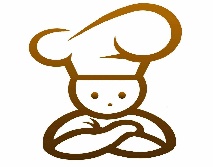 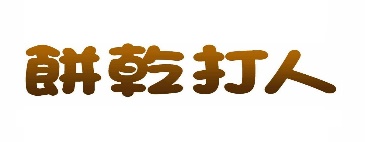      禮盒內容物自行挑選口味表單  訂購人姓名:_______________ 電話:_____________________禮盒品項:__________________________________________       門市自取:____年____月____日 星期:____ 上午/下午_____ 點宅配日期:____年____月____日 星期:____     禮盒內容物自行挑選口味表單  訂購人姓名:_______________ 電話:_____________________禮盒品項:__________________________________________       門市自取:____年____月____日 星期:____ 上午/下午_____ 點宅配日期:____年____月____日 星期:____ 鹹口味手工餅乾 : 蔥明絕頂 (香蔥) 2片裝_____包 洋洋得意 (洋蔥) 2片裝_____包 百花起放 (起士) 2片裝_____包 辣妹駕到 (辣椒) 2片裝_____包 九層裝蒜 (九層塔、大蒜) 2片裝_____包 甜口味手工餅乾 : 想念檸   (檸檬) 2片裝_____包 啡常幸福 (咖啡) 2片裝_____包 浪蔓時刻 (蔓越莓) 2片裝_____包 茶韻回香 (烏龍茶) 2片裝_____包 甘之乳飴 (牛乳酥) 2片裝_____包 雪球口味手工餅乾 : 舞動起蹟 (起士) 2顆裝_______包 好事花生 (落花生) 2顆裝_______包 巧奪天工 (巧克力) 2顆裝_______包 限量隱藏版手工餅乾 : 天作芝合 (白芝麻) 3片裝_______包 苔味實足 (海苔肉鬆) 3片裝_______包 杏福美滿 (杏桃鳳梨) 3片裝_______包 鳳梨酥口味 : 有鳳來儀 (土鳳梨)  ________顆 百鳳呈祥 (百香果土鳳梨)  ________顆烏龍茶包、咖啡濾掛包 : 阿里山烏龍茶包  ________包 台灣濾掛咖啡包  ________包